OBRAZAC ZAHTJEVAZA DODJELU BESPOVRATNIH POTPORA ZA FINANCIRANJE UDRUGA I ZADRUGA IZ PODRUČJA POLJOPRIVREDENA PODRUČJU GRADA IVANIĆ-GRADA U 2018. GODINIIZJAVA O KORIŠTENIM POTPORAMA MALE VRIJEDNOSTI U PRETHODNE TRI FISKALNE GODINEUkupan iznos potpora de minimis koji je dodijeljen jednom poduzetniku ne smije prijeći iznos od 15.000,00 EUR-a  tijekom trogodišnjeg fiskalnog razdoblja. (Uredba Komisije (EU) br. 1408/2013 od 18. prosinca 2013. o primjeni članaka 107. i 108. Ugovora o funkcioniranju Europske unije na potpore de minimis u poljoprivrednom sektoru).Pod materijalnom i kaznenom odgovornošću potvrđujem da su svi podaci navedeni u Izjavama, točni i potpuni.Mjesto i datum: _________________________ 2018. godine                              _________________________________________					                                             potpis  i pečat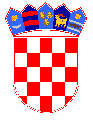 Grad Ivanić-GradPark hrvatskih branitelja 110310 Ivanić-GradA.       OPĆI PODACI	A.       OPĆI PODACI	A.       OPĆI PODACI	A.       OPĆI PODACI	A.       OPĆI PODACI	A.       OPĆI PODACI	1.Ime udruge, zadruge:____________________________________________________________________________________ b) Ime i prezime odgovorne osobe:Ime udruge, zadruge:____________________________________________________________________________________ b) Ime i prezime odgovorne osobe:Ime udruge, zadruge:____________________________________________________________________________________ b) Ime i prezime odgovorne osobe:Ime udruge, zadruge:____________________________________________________________________________________ b) Ime i prezime odgovorne osobe:Ime udruge, zadruge:____________________________________________________________________________________ b) Ime i prezime odgovorne osobe:2.Adresa /sjedišteAdresa /sjedište3.Telefon / telefax / e-mailTelefon / telefax / e-mail4.MIBPGMIBPG5.OIBOIB6.IBAN i naziv bankeIBAN i naziv bankeB.      DOKUMENTACIJAB.      DOKUMENTACIJAB.      DOKUMENTACIJAB.      DOKUMENTACIJAB.      DOKUMENTACIJAB.      DOKUMENTACIJA7.7.Ispunjeni prijavni obrazacPreslika osobne iskaznice osobe ovlaštene za zastupanje udruge/zadrugeDokaz o pravnom statusu (presliku Rješenja o upisu u registar udruga/zadruga podnositelja zahtjeva)Presliku računa za obavljenu uslugu ili nabavljeni materijal/opremu uz predočenje originalnog računa na zahtjevPotvrdu Porezne uprave o podmirenim obvezamaIzjava osobe ovlaštene za zastupanje udruge/zadruge o ispunjenju ugovornih obveza preuzetih temeljem prijašnjih ugovora o dodjeli bespovratnih sredstva prema Gradu te svim drugim davateljima financijskih sredstava iz javnih izvoraIspunjeni prijavni obrazacPreslika osobne iskaznice osobe ovlaštene za zastupanje udruge/zadrugeDokaz o pravnom statusu (presliku Rješenja o upisu u registar udruga/zadruga podnositelja zahtjeva)Presliku računa za obavljenu uslugu ili nabavljeni materijal/opremu uz predočenje originalnog računa na zahtjevPotvrdu Porezne uprave o podmirenim obvezamaIzjava osobe ovlaštene za zastupanje udruge/zadruge o ispunjenju ugovornih obveza preuzetih temeljem prijašnjih ugovora o dodjeli bespovratnih sredstva prema Gradu te svim drugim davateljima financijskih sredstava iz javnih izvoraIspunjeni prijavni obrazacPreslika osobne iskaznice osobe ovlaštene za zastupanje udruge/zadrugeDokaz o pravnom statusu (presliku Rješenja o upisu u registar udruga/zadruga podnositelja zahtjeva)Presliku računa za obavljenu uslugu ili nabavljeni materijal/opremu uz predočenje originalnog računa na zahtjevPotvrdu Porezne uprave o podmirenim obvezamaIzjava osobe ovlaštene za zastupanje udruge/zadruge o ispunjenju ugovornih obveza preuzetih temeljem prijašnjih ugovora o dodjeli bespovratnih sredstva prema Gradu te svim drugim davateljima financijskih sredstava iz javnih izvoraIspunjeni prijavni obrazacPreslika osobne iskaznice osobe ovlaštene za zastupanje udruge/zadrugeDokaz o pravnom statusu (presliku Rješenja o upisu u registar udruga/zadruga podnositelja zahtjeva)Presliku računa za obavljenu uslugu ili nabavljeni materijal/opremu uz predočenje originalnog računa na zahtjevPotvrdu Porezne uprave o podmirenim obvezamaIzjava osobe ovlaštene za zastupanje udruge/zadruge o ispunjenju ugovornih obveza preuzetih temeljem prijašnjih ugovora o dodjeli bespovratnih sredstva prema Gradu te svim drugim davateljima financijskih sredstava iz javnih izvoraC. PODACI O PROVEDENOM ULAGANJU U 2018. GODINIC. PODACI O PROVEDENOM ULAGANJU U 2018. GODINIC. PODACI O PROVEDENOM ULAGANJU U 2018. GODINIC. PODACI O PROVEDENOM ULAGANJU U 2018. GODINIC. PODACI O PROVEDENOM ULAGANJU U 2018. GODINIC. PODACI O PROVEDENOM ULAGANJU U 2018. GODINI      8.      8.NAZIV (OPIS) AKTIVNOSTINAZIV (OPIS) AKTIVNOSTINAZIV (OPIS) AKTIVNOSTI      8.      8.LOKACIJA AKTIVNOSTILOKACIJA AKTIVNOSTILOKACIJA AKTIVNOSTI      8.      8.VREMENSKI OKVIR PROVEDBEVREMENSKI OKVIR PROVEDBEVREMENSKI OKVIR PROVEDBE      8.      8.IZNOS PRIHVATLJIVIH TROŠKOVAIZNOS PRIHVATLJIVIH TROŠKOVAPregled korištenih potpora male vrijednostiPregled korištenih potpora male vrijednostiPregled korištenih potpora male vrijednostiPregled korištenih potpora male vrijednostiPregled korištenih potpora male vrijednostiPregled korištenih potpora male vrijednostiGodinaNazivi državnih tijela ili pravnih osoba koje su odobrile potpore malih vrijednostiNamjene ili projekti za koje su odobrene potporeIznosi potpora (kn)Datumi dodjele potporaDodijeljene potpore smo opravdali i namjenski iskoristili (DA/NE)2016.2016.2016.2016.2016.2017.2017.2017.2017.2017.2018.2018.2018.2018.2018.Ukupno primljenih potpora (kn):Ukupno primljenih potpora (kn):Ukupno primljenih potpora (kn):2016.-2018.2016.-2018.